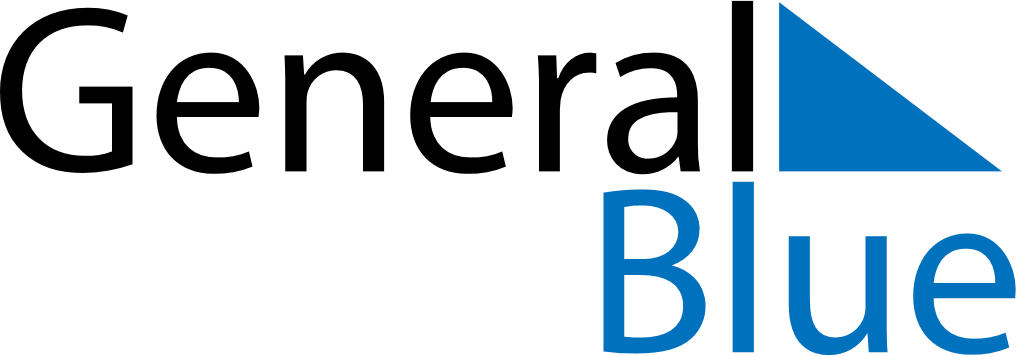 Daily Planner October 4, 2027 - October 10, 2027Daily Planner October 4, 2027 - October 10, 2027Daily Planner October 4, 2027 - October 10, 2027Daily Planner October 4, 2027 - October 10, 2027Daily Planner October 4, 2027 - October 10, 2027Daily Planner October 4, 2027 - October 10, 2027Daily Planner October 4, 2027 - October 10, 2027Daily Planner MondayOct 04TuesdayOct 05WednesdayOct 06ThursdayOct 07FridayOct 08 SaturdayOct 09 SundayOct 10MorningAfternoonEvening